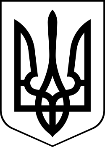 МЕНСЬКА МІСЬКА РАДА(дванадцята сесія восьмого скликання) РІШЕННЯ26 жовтня 2021 року	м. Мена	№ 594Про затвердження Тимчасового порядку видалення дерев, кущів та інших зелених насаджень за межами населених пунктів на території Менської міської територіальної громади (нова редакція)З метою забезпечення належного контролю за використанням об'єктів рослинного світу на території Менської міської територіальної громади, недопущення виникнення аварійних і надзвичайних ситуацій, спричинених, падінням зелених насаджень за межами населених пунктів, керуючись ст. 6 Закону України «Про рослинний світ», ст.26 Закону України «Про місцеве самоврядування в Україні», Менська міська рада ВИРІШИЛА: Затвердити Тимчасовий порядок видалення дерев, кущів та інших зелених насаджень за межами населених пунктів на території Менської міської територіальної громади (нова редакція), що додається. Виконавчому комітету Менської міської ради забезпечити виконання даного рішення.Контроль за виконанням рішення покласти на заступника міського голови з питань діяльності виконавчих органів ради В.І. Гнипа.Міський голова 	    Геннадій ПРИМАКОВ